Kontener KP36 siatka PSZOK wg DIN 30 722-1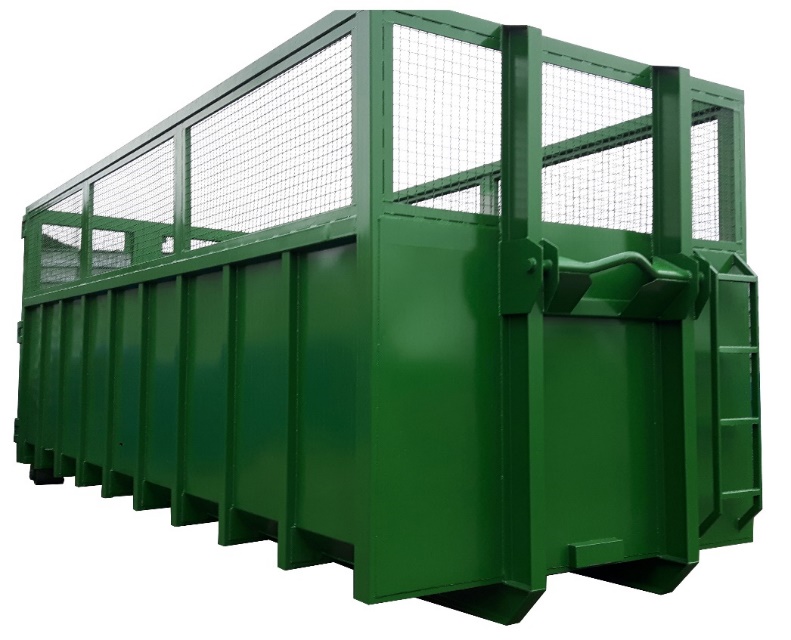 Wymiary wewnętrzne: 6500 mm x 2300 mm x 2400 mm (dł. x szer. x wys.)Hakowy system załadunku: 1570 mm, hak zaczepowy pręt Ø 50 mm, gat. S355Płozy dwuteownik IPN 180 mm, gat. S235	Rolki zewnętrzne Ø 159x6 L-250Rozstaw rolek: 1560 mm, rozstaw płóz: 1060 mm, centralne  smarowanie w sworzniuBlacha: podłoga ≠ 4 mm, ściany ≠ 3 mm  w gat. S235Ożebrowanie pionowe ceownik 80x50x4 mm, gat. S235 Wrota dwuskrzydłowe, na trzech potrójnych zawiasach każdy zawias wyposażony w smarowniczkę, z potrójnym systemem zabezpieczeń (prawa strona, lewa strona oraz zamknięcie centralne)Stopnie (drabinka) na ścianie czołowej z lewej strony w kierunku jazdyKolor wg palety RAL , gr. powłoki min. 120 mikronówKontener obsługiwany przez urządzenia typu hakowego